Figure S-7.  Novel Transcripts HAfT1 and HAfT2.Panel A.  HAfT1 (Hepatic aflatoxin-responsive transcript 1) on Chr1q55 is from the assembled transcript, Cufflinks_00006229; cDNA sequence from PCR products (primers), predicted amino acid sequence and BLAT alignment of cloned cDNA sequence with the Cufflinks transcript.  See text in manuscript for further details. cDNA 809bpcaGTGTCCTT TCCTGGAACT GCCCCTTGGC ATGAACTCCT GTAGGTGTTC  50CGTGGGCAGC TGGGTATATA GTTCGGCGGC AGAATGCTTG CCTAGCATGC  100ACAACGCCTT GAGTTCTGTT CCCAGGGCTG CGTATACCAG GTGTGGTGAT  150GCACAGCTGT GGCCCCAGCT GGGGAAGCCA AAGAAGAATT TCAAGGTCAT  200CAATTGCTAC ATCACAAGCT TAACCTGGCT TGATTCATCA ACAAGCCAAT  250GGCTCATGGA ATGGCGTTGC TGGCCCCTAA GTGATCACAA GACGAGCAGG  300CTGGAATGTC TAGAAAaAGA GGAAACAGCT GACAGAGTTC CCGCTTTGAC  350GTCCTGCCCT GATTTTCCTC ACGGATGACT GCGACCTGGA GCTGTGACCT  400GCGGGGTGCA TGCAGGAGCA GCCGGACTCT CTTCCTCAGT GTGGTACCTT  450ATCCTCCAGT AAACACTTCC TCTCTAGAAT TAGTGAGTGA GGCCAGCAAG  500AGAAAGACAT CTTTGGACAA GCGATTTTCA ATTTTTCCCC TCTGCTTCAC  550ATTCACCAAT GCCCAAGGCA CTAATTCAAG AGCAGGAGGA AGGTTTCGTC  600TTGGTGAAGT ATCTGCCTCA CAGGAGTAGG GAAGGAAGGA AGGAAGGACA  650CTTGCATGTC TCTGGGGTGT ATCACAATGT CTCCTCCACT CAGCTGACCT  700GGCGTTCACG ACTGCCCGAT GATGGGCCCT CGTTCCCACT CTGTGGATGG  750AGACgGGAAT AGGGAGAAGA CAcCAGAAGC CCCATTGTTT TAGCAGATGA  800CAAGGGCAGPrimer Set#1  Forward: 5’-GTG TCC TTT CCT GGA ACT GC-3’      Reverse: 5’-CTT TCT CTT GCT GGC CTC AC-3’		  503 bp productPrimer Set#2  Forward: 5’-GTG TCC TTT CCT GGA ACT GC-3’    		  Reverse: 5’-ATC ACT TAG GGG CCA GCA AC-3’  		  282 bp productPrimer Set#3  Forward: 5’-TAT ACC AGG TGT GGT GAT GC-3’      Reverse: 5’-GCC CTT GTC TTC TGC TAA AA-3’  674 bp product115 AA predicted translation from predicted ATG start site.M N S C R C S V G S W V Y S S A A E C L P S M H N A L S S V P R A A Y T R C G D A Q L W P Q L G K P K K N F K V I N C Y I T S L T W L D S S T S Q W L M E W R C W P L S D H K T S R L E C L E K E E T A D R V P A L T S C P D F P H G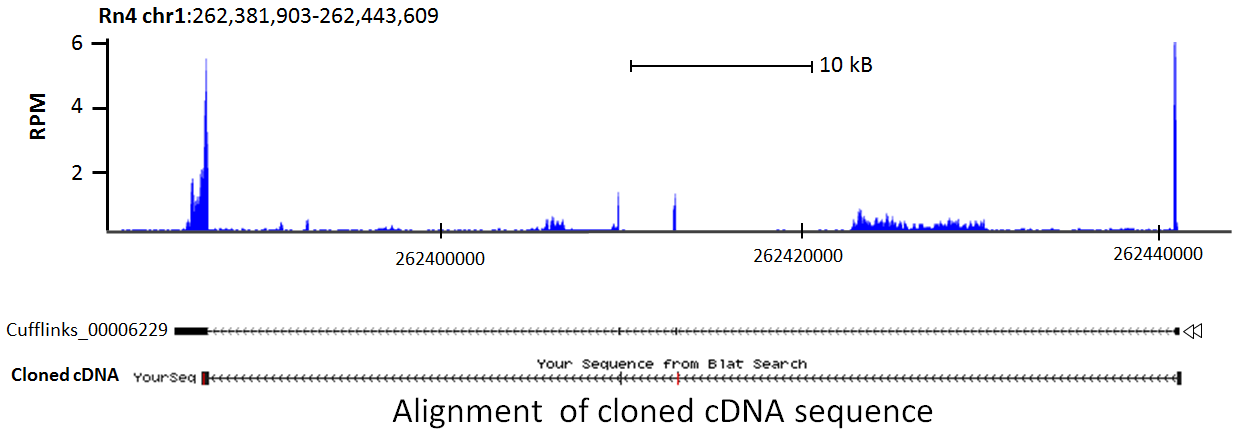 (Figure S-7, cont’d.) Panel B.  HAfT2 (Hepatic aflatoxin-responsive transcript 1) on Chr1q55 as a composite assembly of transcripts, Cufflinks_0021611 and Cufflinks 22036;  cDNA sequence from PCR product (primers), and BLAT alignment of cloned cDNA sequence with ESTs and Cufflinks transcripts.  See text in manuscript for further details.cDNA 209bpTCCCATTACAGATGGTTGTGAGTCGACATGTGGTTGCTGAGAATTGAACTCAGGACGTCTGGAAGAGCAGTCAGTGCTCTTAGCTGCTGAGTCATCTCTCCAGCCCTCATTTATTCTTTTATTCTTTGAGTGTGCACATGGTGTGGCTTCTCCGTGAAGGTCAGAGGCCAGCTTGCGGGCGGGTGGTGACTCTCTCCTTCAGACGCATAPrimer Set#1  Forward: 5’-TCC CAT TAC AGA TGG TTG TG-3’      Reverse: 5’-GAA TAA ATG AGG GCT GGA GA-3’  115 bp productPrimer Set#2  Forward: 5’-ACT CAG GAC GTC TGG AAG AG-3’      Reverse: 5’-ATG CGT CTG AAG GAG AGA GT-3’  180 bp product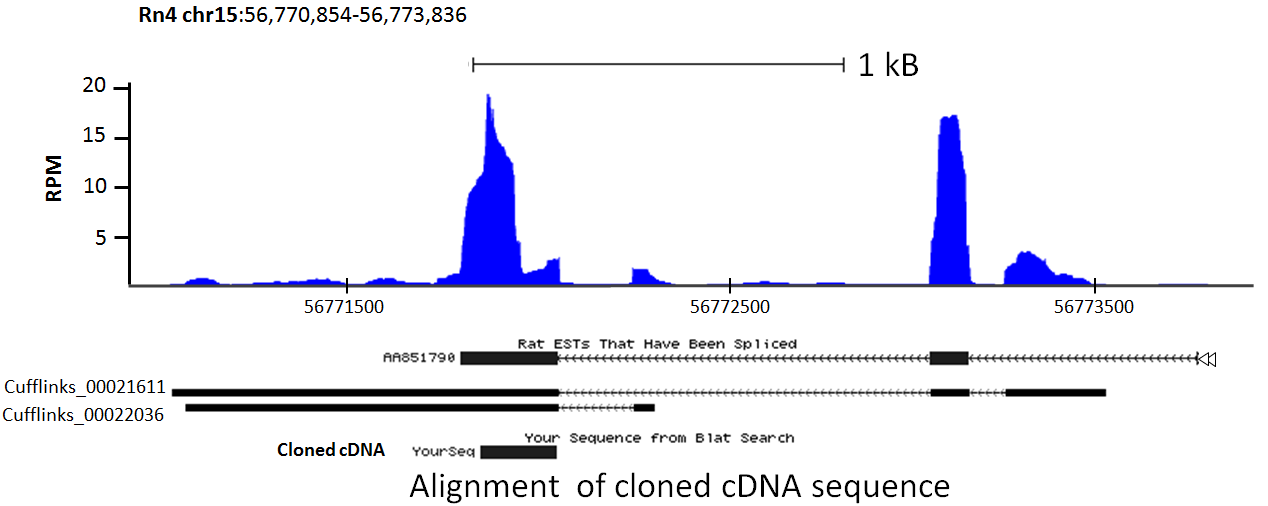 